CURSO DE PADEL DEL VERANO 2019 PRIMERA QUINCENA DE AGOSTO ( DEL 5 AL 18) LISTADO DE LOS PARTICIPANTES LUNES Y MIÉRCOLES DE 18:30 A 19:30 HUGO PIÑERAMARCOS PIÑERAPAULA DEL POZOGAHEL PEDRERONICOLAS NORIEGAMARTINA NORIEGA ADRIAN SOUSALUNES Y MIÉRCOLES DE 19:30 A 20:30RUTH FERNÁNDEZPILAR RODRIGUEZVANESAA MIGUEZANA GONZALEZLUNES Y MIÉRCOLES DE 20:30 A 21:30JUAN SOUSAEMILIO  HOYOSDAVID SANZVICTOR SANZLUNES Y MIÉRCOLES DE 21:30 A 22:30JAVIER ESTEBANPALOMA ANTOLINLUCIA FERNÁNDEZJESUS GARROTE (EL PAGO DE LA CUOTA SE EFECTUARÁ EN LA TAQUILLA DE LA PISCINA EL PRIMER LUNES DE LA QUINCENA)AYUNTAMIENTO DE LA PARRILLA. CONCEJALIA DE DEPORTES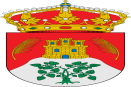 